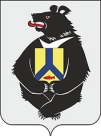 СОВЕТА ДЕПУТАТОВ СРЕДНЕУРГАЛЬСКОГО СЕЛЬСКОГО ПОСЕЛЕНИЯ ВЕРХНЕБУРЕИНСКОГО МУНИЦИПАЛЬНОГО РАЙОНА ХАБАРОВСКОГО КРАЯ РЕШЕНИЕ   10.05.2023 	г.    №  24Об отмене решений Совета депутатов Среднеургальского сельского поселения № 129 от 01.12.2021г. «О территориальном общественном самоуправлении в Среднеургальском сельском поселении Верхнебуреинского района Хабаровского края », решение Совета депутатов № 151 от 16.12.2016г. «Об утверждении Положения «О муниципальной службе в администрации Среднеургальского сельского поселения  Верхнебуреинского муниципального района Хабаровского края»	В соответствии с пунктом 37 статьи 16 Федерального закона  "Об общих принципах организации местного самоуправления в Российской Федерации" от 06 октября . N 131-ФЗ «Об общих принципах организации местного самоуправления в Российской Федерации», РЕШИЛ:	 1. Отменить решение Совета депутатов Среднеургальского сельского поселения № 129 от 01.12.2021 г «О территориальном общественном самоуправлении в Среднеургальском сельском поселении Верхнебуреинского района Хабаровского края»2. Отменить решение Совета депутатов Среднеургальского сельского поселения № 151 от 16.12.2016 г ««О муниципальной службе в администрации Среднеургальского сельского поселения  Верхнебуреинского муниципального района Хабаровского края»3. Контроль за выполнением настоящего решения  возложить на председателя Совета депутатов.	4. Настоящее решение вступает в силу после его официального опубликования (обнародования).Глава,  Председатель Совета депутатовСреднеургальского сельского поселения                                         Н.С.Левина